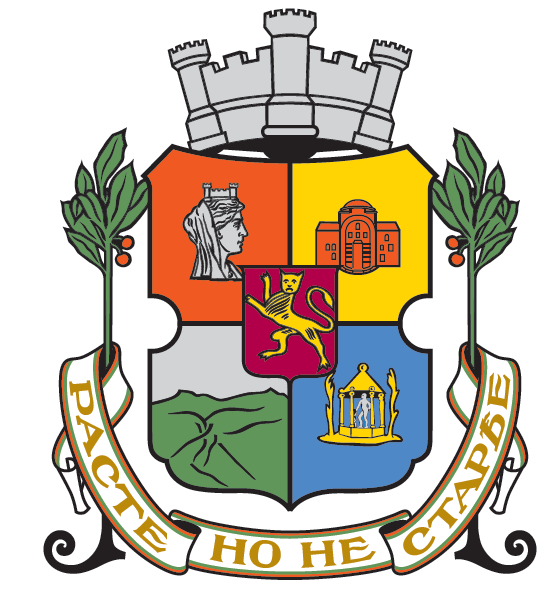 СТОЛИЧНА ОБЩИНА, ДИРЕКЦИЯ «КУЛТУРА»София 1000, пл. „Славейков“ №4, тел.+ 359 2 988 20 08ФОРМУЛЯР ЗА ЗАЯВЯВАНЕ НА СЪБИТИЕ ЗА ВКЛЮЧВАНЕВ РАЗДЕЛИ „СТРАТЕГИЧЕСКИ СЪБИТИЯ“ И „ЗНАЧИМИ СЪБИТИЯ“ НА КАЛЕНДАРА НА КУЛТУРНИТЕ СЪБИТИЯ НА СТОЛИЧНА ОБЩИНА ЗА 2020 г.Важно! Моля, имайте предвид, че при включване на събитието в Календара на културните събития на Столична община, изпълнението на посочените във формуляра прояви, дейности и техните параметри ще бъдат мониторирани.Име на събитиетоИме на организациятаФИНАНСОВА ИНФОРМАЦИЯФИНАНСОВА ИНФОРМАЦИЯОбща стойност на събитиетоИскано финансиране от Столична общинаСредства, привлечени от други източници на финансиранеПериод за реализацияОт …. До ……Представяне на събитието (до 100 думи)Моля, имайте предвид, че тази информация ще бъде използвана за анонсиране на събитието.Проведени издания1. 2. 3. 4. 5. Избройте последните издания на събитието, като посочите дата, месец, година и място на провеждане. ПРЕДСТАВЯНЕ НА СЪБИТИЕТООписание на събитието (до 400 думи)Описанието включва посочване на жанра, видовете прояви, характер (международен, национален, локален), специфика и други общи характеристики на събитието, които дават информация за идентичността на конкретното събитие. Програма и съдържание на проявите в събитието за 2020 г. (до 200 думи)Представете информация за проявите, предвидени в рамките на събитието, така че да се разбира какво точно планирате да се случи в предстоящото издание. Представете информация за художественото съдържание на предвидените прояви, посочете дали са предвидени прояви с ново и оригинално съдържание, форма и начин на представяне, партньорства и участници и др. Приложете допълнителни материали, които дават информация за съдържанието и творческата концепция.Представяне на участниците (до 200 думи)Представете участниците в проявите на събитието и дайте кратки биографични справки за тях. Посочете референции в интернет. Посочете за кои участници са приложени автобиографии.Приносен характер на събитието (до 200 думи)Опишете в какво се състои приносния характер на събитието по отношение на артистичната или художествена сфера, към която се отнася. Посочете референции и/или приложете документи, които дават информация. Вече познати и представяни постановки, представления, концерти, изложби и др., които са част от програмата на съответния културен оператор, могат да се включват в събитието, само в допълнение към нови и оригинални по съдържание прояви.Места за провеждане на проявите в събитието (до 200 думи)Посочете местата, на които ще се провеждат проявите, в рамките на събитието и причината за техния избор. Посочете съответствието им с изискванията към събитията в Календара на културните събития.Публики (до 200 думи)Опишете публиките, към които са насочени проявите в събитието. Посочете каква численост на посетители предвиждате за всяка от проявите и какво увеличение на посетители предвиждате спрямо предходното издание.РАЗВИТИЕ НА СЪБИТИЕТОИстория на събитието (до 300 думи)Разкажете каква е досегашната история на събитието в Столична община, какви и колко издания са реализирани. Посочете какви са реализираните постижения и творчески резултати.Визия за развитие на събитието (до 300 думи)Представете визията си за творческото и съдържателно развитие на събитието в бъдеще. Посочете и на какво разчитате за осигуряване на финансова устойчивост и продължителност на събитието, извън финансовия принос от Столична община.Нов елемент и надграждане на творческия замисъл от предходното издание (до 300 думи)Опишете новия елемент в събитието за 2020 г. (например: прояви с ново и оригинално съдържание, форма и начин на представяне, партньорства и участници), с който надграждате и доразвивате досегашните прояви. Разширяване на публиките (до 200 думи)Опишете дейностите за привличане и разширяване на публиките на планираните прояви: в това число създаване на интерес и провокиране на нови публики, интерактивно взаимодействие с публиките, дейности, улесняващи достъпа и др.СЪОТВЕТСТВИЕ С ЦЕЛИТЕ И ПРИОРИТЕТИТЕ НА КАЛЕНДАРА НА КУЛТУРНИТЕ СЪБИТИЯСъответствие със Специалния приоритет (до 200 думи)Посочете кой или кои елементи на Специалния приоритет са застъпени в събитието и по какъв начин.Отбелязване на значими национални и международни годишнини през 2020 г.; Предвиждане на дейности за развитие на публиките; Връзка между култура и образование.Изява на български неутвърдени творци и/или дебют (до 100 думи)Опишете предвиденото представяне / изява на български творци, в това число дебютна изява или изява на все още неутвърдили се в своята област творци.Професионална и критическа рефлексия на събитието (до 100 думи)Посочете какви са предвидените дейности за развитие на професионална дискусия и критическа рефлексия.Общодостъпна проява (до 100 думи)Посочете коя е планираната проява на обществено място и/или със свободен достъп. Ако в представянето не е дадена информация, опишете съдържанието, мястото на провеждане, предвидените посетители и др.Проява с образователен или обучителен елемент (до 100 думи)Посочете коя е предвидената проява за развитие на участниците и творците в съответната художествена сфера. Проява за детска, ученическа публика и/или за учители (до 100 думи)Посочете предвидената целева проява за детска, ученическа и/или учителска публика, както и предвидените дейности за привличане на детска и ученическа публика и за останалите прояви, и осигурената подходяща организация на тяхното включване. Привличане на социално изключени групи (до 100 думи)Опишете предвидените дейности за осигуряване участие като публика на поне една социална група на изключени публики: деца и възрастни с увреждания, възрастни хора, бежанци и мигранти, хора в бедност, маргинализирани етнически групи и др.Предвидена адаптация за чуждестранна публика (до 100 думи)Опишете предвидения превод на проявите, съобразено с тяхната специфика, както и представяне на информация и популяризиране на събитието за чуждоезикова публика. ПОПУЛЯРИЗИРАНЕ НА СЪБИТИЕТОДейности за популяризиране на събитието (до 200 думи)Представете подхода, дейностите и плана, предвидени за представяне и популяризиране на събитието.Медии и медийни партньорства (до 200 думи)Посочете с какви медии ще популяризирате събитието и с кои медии имате отношение и партньорства. ОРГАНИЗИРАНЕ НА СЪБИТИЕТОПредставяне на организацията (до 200 думи)Представете организацията си, нейната история, опит и екип.Екип за организация на събитието (до 200 думи)Посочете членовете на екипа за реализация на събитието, както и отговорностите на всеки член на екипа.Партньори в реализацията на събитието (до 200 думи)Посочете кои са партньорите, привлечени за реализацията на събитието, както и каква е тяхната роля и ангажимент.Финансова устойчивост (до 200 думи)Посочете как се осигурява финансовата устойчивост на събитието: какви са привлечените източници за финансиране, предвидени ли са спонсорства и какви, предвидени ли са постъпления от продажба на билети и други продажби, предвидени ли са доброволци, бартери, безвъзмездно ползване на зали, локации и др.Отчетност и прозрачност (до 200 думи)Опишете как осигурявате отчетността и прозрачността на събитието и организацията изпълнител. Посочете къде електронно може да бъде намерен отчет за реализацията на предходни издания на събитието, както и на дейността на организацията и/или го приложете. Резултати от мониторинг (до 200 думи)Посочете резултати от ваш вътрешен или независим мониторинг на събитието. 